Joey’s favorite outdoor activity!Way to go Olivia! 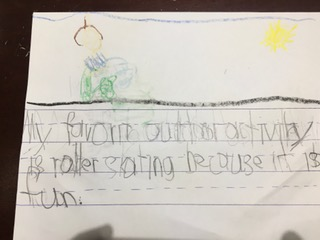 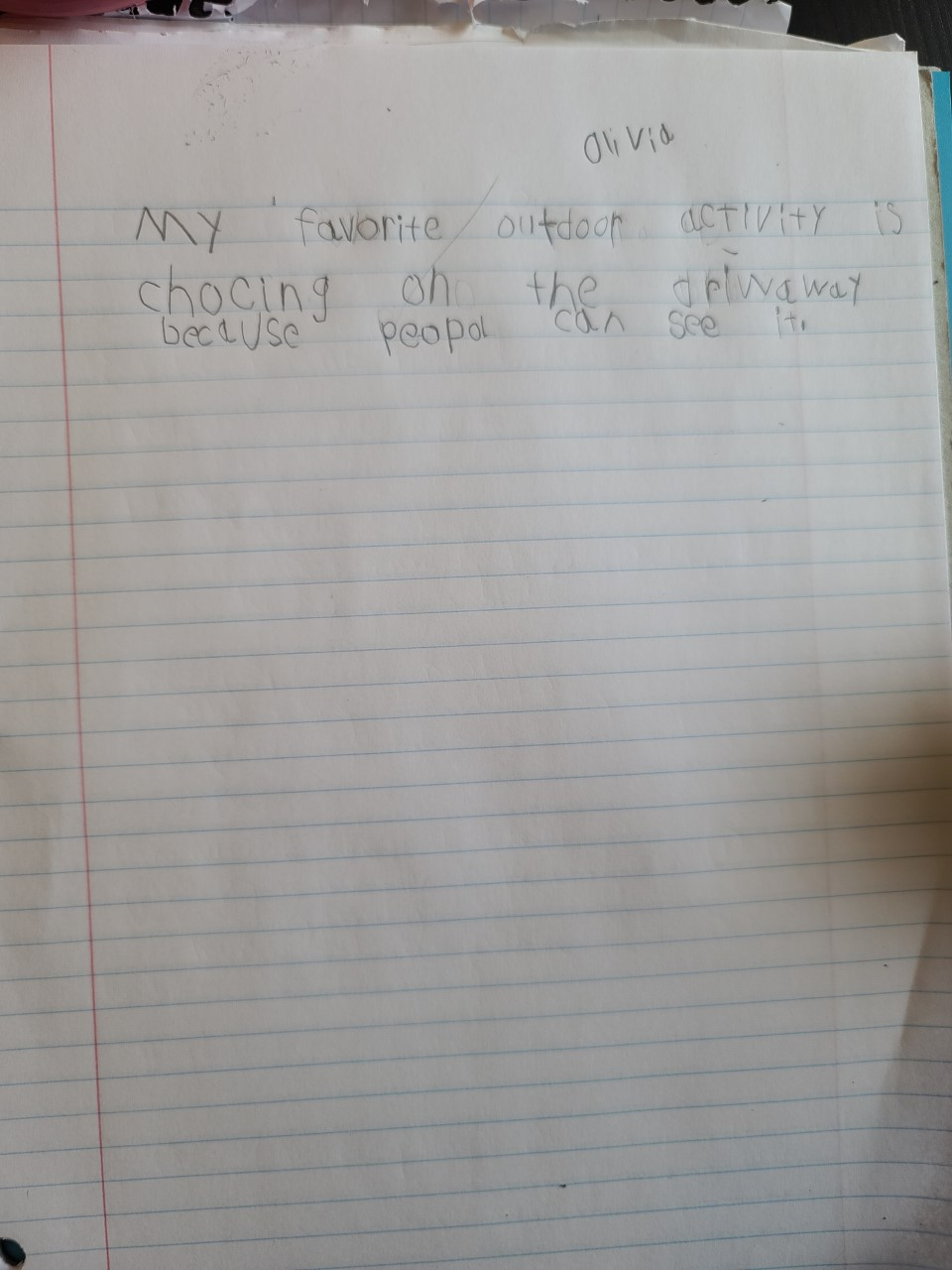 Alivia’s favorite outdoor activity! 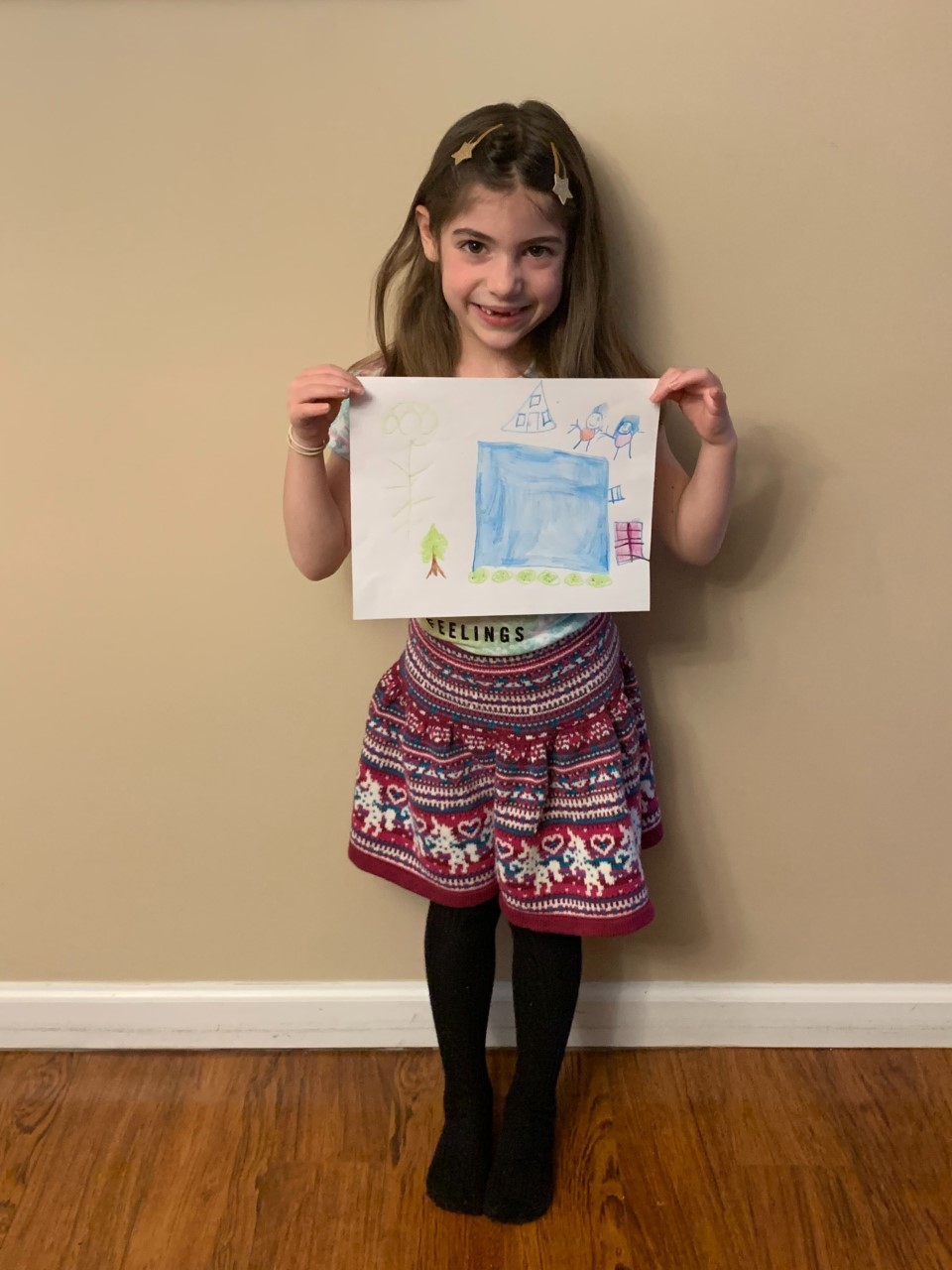 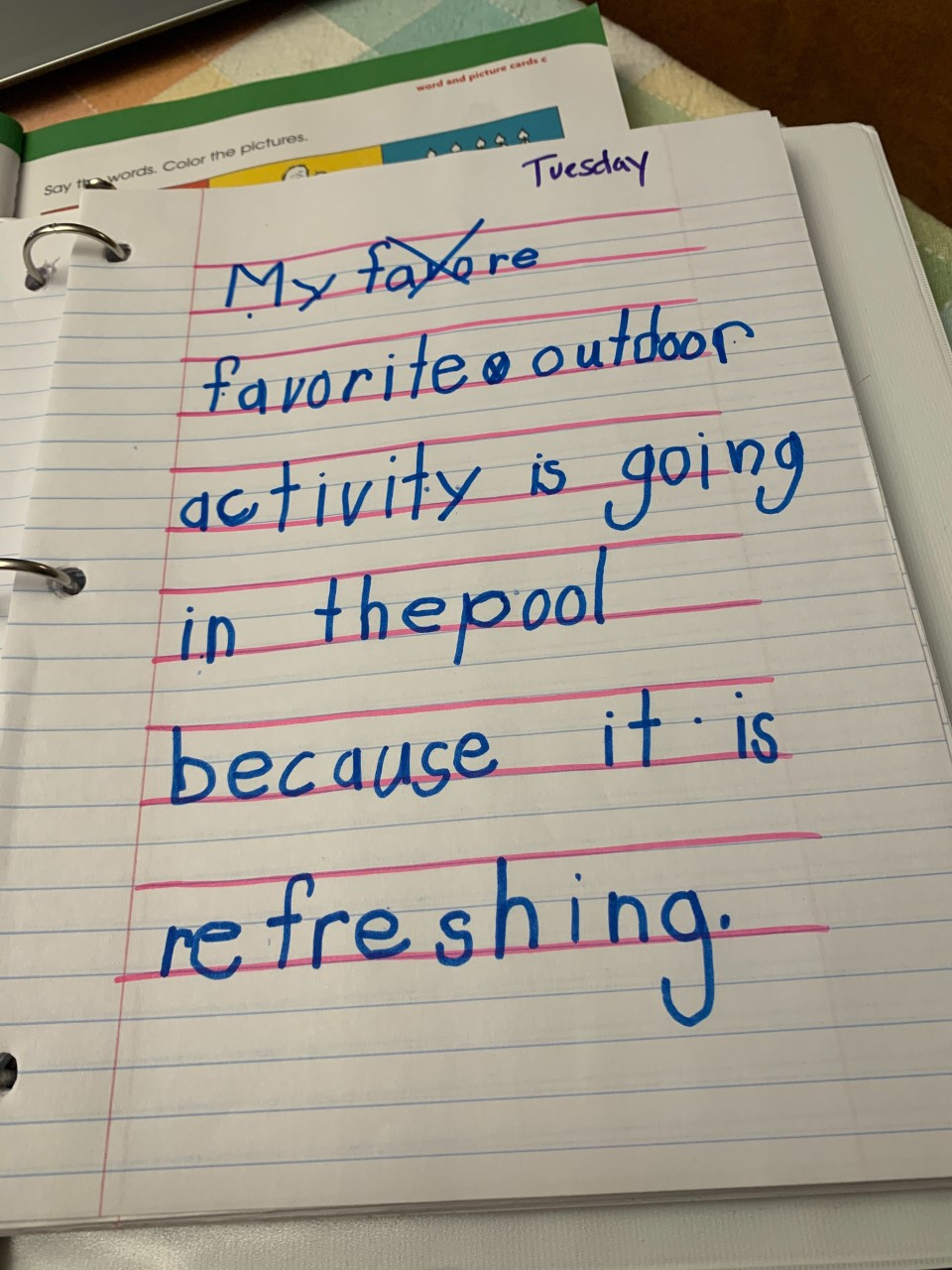 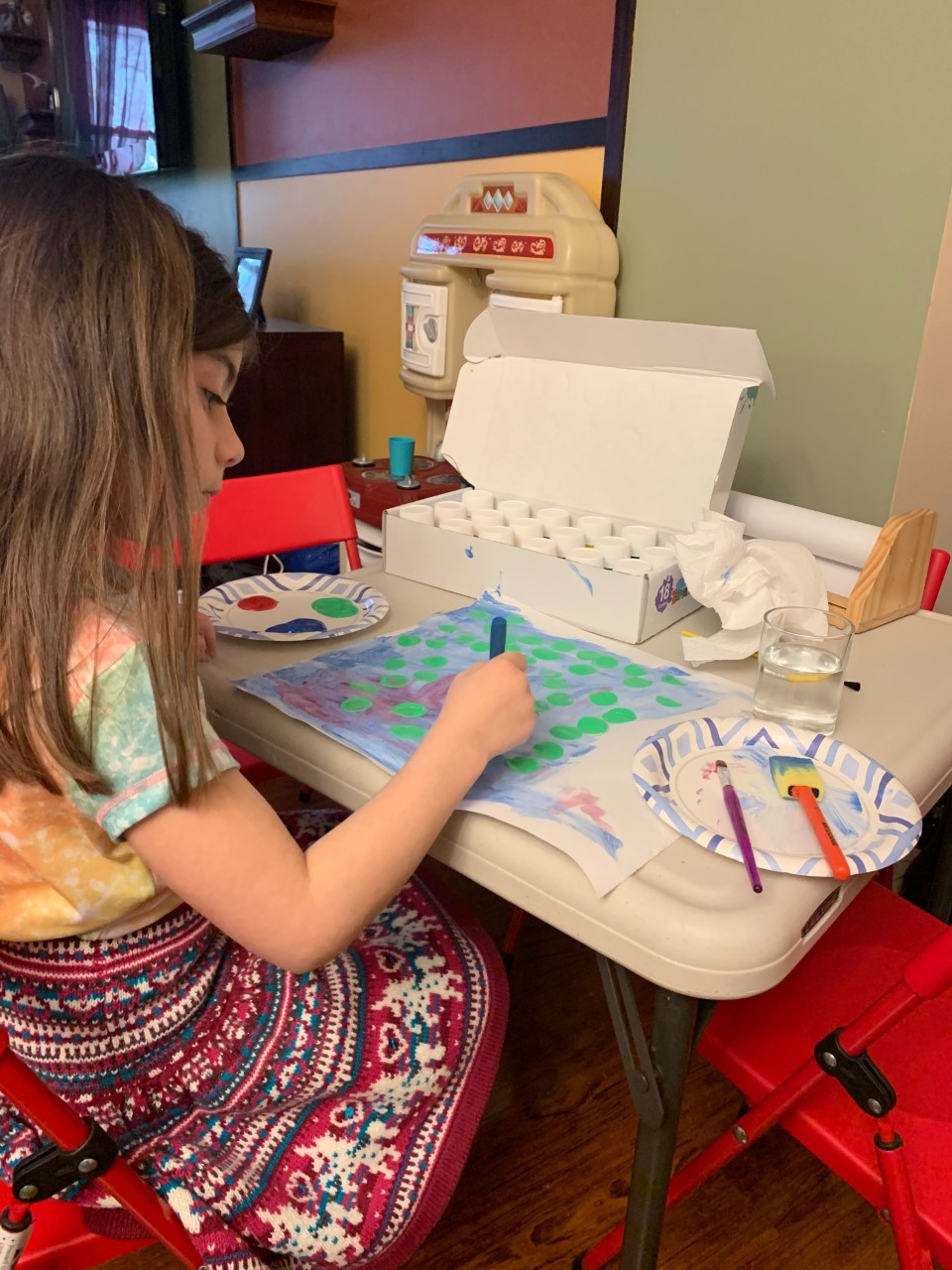 